МУНИЦИПАЛЬНОЕ ОБРАЗОВАНИЕ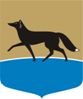 ГОРОДСКОЙ ОКРУГ ГОРОД СУРГУТДУМА ГОРОДА СУРГУТАРЕШЕНИЕПринято на заседании Думы 25 мая 2017 года№ 120-VI ДГО внесении изменений в решение Думы города от 20.06.2013 
№ 345-V ДГ «О Правилах благоустройства территории города Сургута» В соответствии с Постановлением Правительства Российской Федерации от 10.02.1997 № 155 «Об утверждении Правил предоставления услуг по вывозу твердых и жидких бытовых отходов», руководствуясь подпунктом 502 пункта 2 статьи 31 Устава муниципального образования городской округ город Сургут Ханты-Мансийского автономного округа – Югры, Дума города РЕШИЛА:Внести в решение Думы города от 20.06.2013 № 345-V ДГ «О Правилах благоустройства территории города Сургута» (в редакции от 03.02.2016 
№ 821-V ДГ) изменения, изложив абзац первый части 9.2.6 статьи 9.2 приложения к решению в следующей редакции:«9.2.6.	В соответствии с санитарными нормами и настоящими Правилами обязаны обеспечивать сбор (в установленные места) 
и своевременный вывоз отходов, образуемых в процессе хозяйственной, предпринимательской, бытовой и иных видов деятельности:1) граждане – путём заключения договоров на сбор и вывоз отходов 
с предприятиями, осуществляющими сбор и вывоз отходов на территории города Сургута;2)	юридические лица и индивидуальные предприниматели – самостоятельно либо путём заключения договоров на сбор и вывоз отходов 
с предприятиями, осуществляющими сбор и вывоз отходов на территории города Сургута.Граждане, проживающие в жилых помещениях (жилых домах, частях жилого дома, индивидуальных жилых домах и в иных видах) обязаны:1) соблюдать настоящие Правила;2) обеспечивать вывоз отходов, образуемых ими в процессе бытовой деятельности путём заключения договоров на вывоз отходов с предприятиями, осуществляющими сбор и вывоз отходов на территории города Сургута;3) соблюдать действующие экологические, санитарно-гигиенические 
и противоэпидемиологические нормы и правила, которыми запрещается сбрасывать (складировать) отходы вне установленных для этих целей мест, 
а также в водные объекты, сжигать различные виды отходов на территории города Сургута, в контейнерах, а также во дворах индивидуальных жилых домов;4)	осуществлять сдачу ртутьсодержащих отходов осветительных устройств и электрических ламп в специализированные организации, имеющие соответствующие лицензии».Председатель Думы города_______________ Н.А. Красноярова«30» мая 2017 г.Глава города_______________ В.Н. Шувалов«31» мая 2017 г.